Dne 15. 6. 2019 (sobota) od 12.00 hod. proběhnev prostorách BESKYDSKÉHO PIVOVÁRKU OSTRAVICE19. ročník mezinárodní soutěže heligonkářů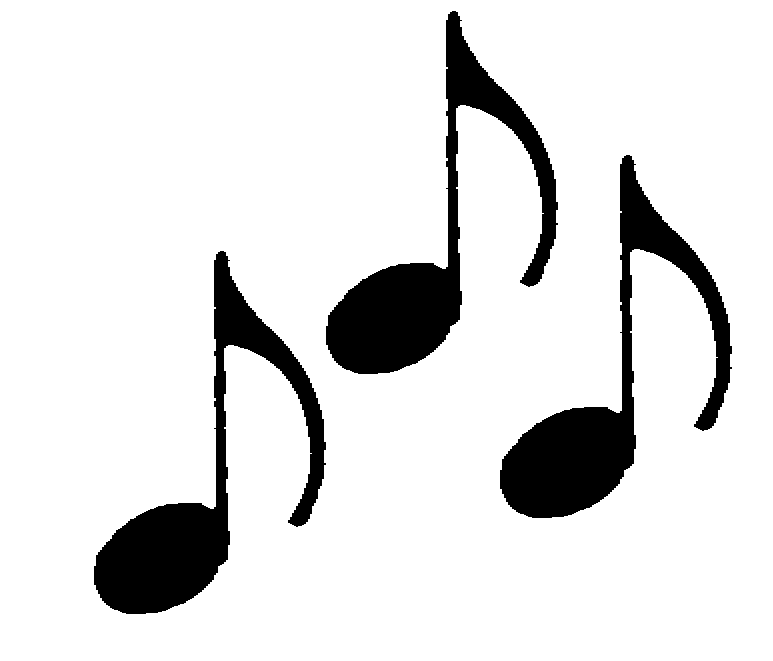 PROGRAM  	10.00  -   12.00 hod	Prezentace  		 12.00 hod	Zahájení  	12.10  -	 17.00 hod	Soutěž  	17.00  -	 17.30 hod	Vyhodnocení		 18.00 hod	Vyhlášení vítězůPODMÍNKY ÚČASTI V SOUTĚŽIbez omezení věkuhudební nástroj HELIGONKAodehrát dvě skladby z vlastního výběrumožný jeden doprovoddoba vystoupení účastníka je max. 5 minutKaždý účastník obdrží pamětní list a oběd.O umístění rozhodne porota v kategoriích:  MUŽI                        ŽENY      JUNIOŘI MLADŠÍ      JUNIOŘI STARŠÍ   ( 0 – 12 let )                               (  13 – 18 let )Soutěžící na prvních třech místechv každé kategorii obdrží věcnou cenu.Hlavní  organizátor:Obec Ostravice a Informační centrum Ostravice 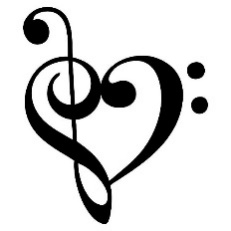 Spolupráce :Markéta BambuchováGarant :Mgr. Pavlína Stankayová – Starostka obce Ostravice -------------------------------------------------------------------------------------------------Přihláška :	Jméno a příjmení     _________________________	Věk     _____________________________________        	Adresa         ________________________________       E-mail        _________________________________         	Název skladby	č. 1:        ___________________________________	č. 2 :       ___________________________________               Datum :                               Podpis :    Další informace na tel. čísle:558 412 544poplatky@obec-ostravice.czObecní úřad Ostravice POZOR ZMĚNA MÍSTA KONÁNÍ SOUTĚŽE!!!BESKYDSKÝ PIVOVÁREK OSTRAVICE Č. P. 449_________________________________________________Přihlášku odeslat nejpozději do 31. 5. 2019 na adresu :Obecní úřad OstraviceOstravice 577739 14  Ostravicenebo na e-mail:  poplatky@obec-ostravice.cz 